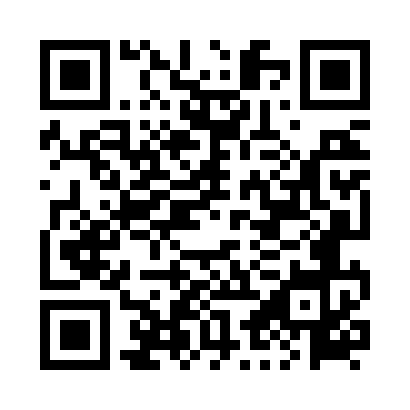 Prayer times for Lecka, PolandWed 1 May 2024 - Fri 31 May 2024High Latitude Method: Angle Based RulePrayer Calculation Method: Muslim World LeagueAsar Calculation Method: HanafiPrayer times provided by https://www.salahtimes.comDateDayFajrSunriseDhuhrAsrMaghribIsha1Wed2:495:0812:295:347:5110:002Thu2:465:0612:295:357:5210:033Fri2:435:0512:295:367:5410:064Sat2:405:0312:295:377:5510:085Sun2:365:0112:295:387:5710:116Mon2:335:0012:295:397:5810:147Tue2:304:5812:285:408:0010:178Wed2:274:5612:285:418:0110:209Thu2:244:5512:285:428:0310:2210Fri2:204:5312:285:438:0410:2511Sat2:174:5212:285:438:0610:2812Sun2:144:5012:285:448:0710:3113Mon2:134:4912:285:458:0910:3414Tue2:124:4712:285:468:1010:3715Wed2:124:4612:285:478:1110:3716Thu2:114:4512:285:488:1310:3817Fri2:114:4312:285:488:1410:3818Sat2:104:4212:285:498:1510:3919Sun2:104:4112:285:508:1710:4020Mon2:094:4012:295:518:1810:4021Tue2:094:3812:295:528:1910:4122Wed2:084:3712:295:528:2110:4123Thu2:084:3612:295:538:2210:4224Fri2:084:3512:295:548:2310:4325Sat2:074:3412:295:548:2410:4326Sun2:074:3312:295:558:2610:4427Mon2:074:3212:295:568:2710:4428Tue2:064:3112:295:578:2810:4529Wed2:064:3012:295:578:2910:4530Thu2:064:3012:305:588:3010:4631Fri2:054:2912:305:598:3110:46